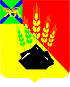 КОНТРОЛЬНО-СЧЕТНАЯ КОМИССИЯМИХАЙЛОВСКОГО МУНИЦИПАЛЬНОГО РАЙОНА ул. Красноармейская. д. 24, с. Михайловка, Михайловский район Приморский крайЗаключение о проведении экспертно-аналитического мероприятия       Экспертиза  проекта постановления администрации Михайловского муниципального района  «Об утверждении методики прогнозирования поступлений доходов в бюджет Михайловского муниципального района»16.09.2022г.                                                                                                            №   31       Правовая основа финансово-экономической экспертизы:      Настоящее заключение о результатах экспертно-аналитического мероприятия: экспертиза проекта постановления администрации Михайловского муниципального района  «Об утверждении методики прогнозирования поступлений доходов в бюджет Михайловского муниципального района» подготовлено в соответствии с Бюджетным кодексом Российской Федерации (далее - Бюджетный кодекс), Федеральным законом Российской Федерации от 07.02.2011 № 6-ФЗ «Об общих принципах организации и деятельности контрольно-счетных органов субъектов Российской Федерации и муниципальных образований», Уставом Михайловского муниципального района, Положением «О бюджетном   процессе в Михайловском муниципальном районе», утвержденным решением Думы Михайловского муниципального района от 31.03.2022  № 193, Положением «О Контрольно-счётной комиссии Михайловского муниципального района», утвержденным решением Думы ММР от 28.10.2021 № 135, Стандартом внешнего муниципального финансового контроля «Общие правила проведения экспертно-аналитического мероприятия»», утвержденным  распоряжением председателя Контрольно-счетной комиссии  от 18.01.2022 № 16-ра Основание для проведения экспертно-аналитического мероприятия – пункт 4 абзаца 1  Плана работы Контрольно-счетной комиссии  на 2022 год, утвержденного Распоряжением председателя Контрольно-счетной комиссии  от 14.01.2022 № 7-ра,  письмо администрации Михайловского муниципального района о направлении проекта постановления «Об утверждении методики прогнозирования поступлений доходов в бюджет Михайловского муниципального района» № 4255/20/17-6 от 15.09.2022 года       Предмет экспертно-аналитического мероприятия:        проект постановления администрации Михайловского муниципального района  «Об утверждении методики прогнозирования поступлений доходов в бюджет Михайловского муниципального района».      Цель экспертно-аналитического мероприятия:     экспертиза проекта постановления администрации Михайловского муниципального района  «Об утверждении методики прогнозирования поступлений доходов в бюджет Михайловского муниципального района»Вопросы экспертно-аналитического мероприятия:       1. Экспертиза соответствия предмета экспертно-аналитического мероприятия Бюджетному кодексу Российской Федерации, федеральному, региональному законодательству, Уставу Михайловского муниципального района, Положению «О бюджетном   процессе в Михайловском муниципальном районе», утвержденному решением Думы Михайловского муниципального района от 31.03.2022  № 193 и иным муниципальным правовым актам, а также оценка полноты изложения и непротиворечивости.      2. Рассмотрение вопроса о выявлении коррупциогенных факторов (признаков) при анализе Проекта постановления.При проведении экспертно-аналитического мероприятия использовались:Бюджетный кодекс Российской Федерации;        2) Постановление Правительства РФ от 23.06.2016 № 574 «Об общих требованиях к методике прогнозирования поступлений доходов в бюджеты бюджетной системы Российской Федерации» (с изменениями и дополнениями от 14.09.2021) (далее – Постановление от 23.06.2016 № 574)        3) Решение Думы михайловского муниципального района от 09.12.2021г. № 156 «Об утверждении районного бюджета   Михайловского муниципального района на 2022 год и плановый период  2023 и   2024 годов» Объект экспертно-аналитического мероприятия: администрация Михайловского муниципального районаИсследуемый период: 2022 год.Срок проведения экспертно-аналитического мероприятия: с 15.09.2022 года по 21.09.2022 года.В ходе проведения экспертно-аналитического мероприятия по первому вопросу Контрольно-счетной комиссией  установлено следующее:В соответствии с пунктом 3 Постановления от 23.06.2016 № 574 органам местного самоуправления, осуществляющим бюджетные полномочия главного администратора доходов бюджетов бюджетной системы Российской Федерации, рекомендовано разработать и утвердить методики прогнозирования поступлений доходов в бюджеты бюджетной системы Российской Федерации.       Согласно пункту 3 «Общих требований к методике прогнозирования поступлений доходов в бюджеты бюджетной системы Российской Федерации»,  установленных Постановлением № 574 Методика прогнозирования разрабатывается по каждому виду (или по решению главного администратора доходов - подвиду) доходов (далее - вид доходов) по установленной  форме (далее – Общие требования).     Приложением  3 к решению Думы Михайловского муниципального района  №   156 от 09.12.2021г. «Об утверждении районного бюджета  Михайловского муниципального района на 2022 год и плановый период  2023 и   2024 годов»  утвержден «Перечень, коды главных администраторов доходов районного бюджета - органов местного самоуправления Михайловского муниципального района и созданных ими бюджетных учреждений и закрепляемые за ними виды (подвиды) доходов районного бюджета»       1.1. К проекту Методики прилагается приложение, составленное  по форме, утвержденной Общими  требованиями. Однако в текстовой части Методики отсутствует указание на то,  что данная форма является  приложением к «Методике  прогнозирования поступлений доходов в бюджет Михайловского муниципального района».      1.2. Наименование приложения к проекту Методики прогнозирования не в полной мере соответствует пункту 3 Общих требований и приложению к нему. Согласно указанной норме, методика прогнозирования разрабатывается по каждому виду доходов по форме согласно приложению. Наименование данной формы в приложении звучит как «методика». Следовательно, приложение и есть методика, выраженная в табличном варианте. Однако принятое наименование приложения в проекте Методики прогнозирования звучит как «расчет». Рекомендуем наименование приложения к проекту  Методики оформить в соответствии с Общими требованиями.       1.3. Согласно пункта 3 проекта Методики прогнозирование доходов бюджета Михайловского муниципального района осуществляется в разрезе видов доходов бюджета. Приложением к проекту Методики  прогнозируемые доходы утверждены в разрезе подвидов доходов бюджета. Рекомендуем табличное приложение к проекту  Методики привести в соответствие с пунктом 3 проекта Методики прогнозирования.       1.4. При прогнозировании дохода – «Государственная пошлина за выдачу разрешения на установку рекламной конструкции» в нарушение пп. «в» и «г» п. 6 Общих требований в проекте Методики прогнозирования не учитывается информация об указании ставок платежей с соответствующей нормой законодательства РФ или иных нормативных правовых актов РФ, субъектов РФ и представительных органов муниципальных образований, а также в расчетах не учтены выпадающие доходы.1.5. Перечень  видов  (подвидов) доходов районного бюджета, утвержденный решением Думы Михайловского муниципального района  №   156 от 09.12.2021г.  не соответствует перечню в приложении проекта Методики прогнозирования.  Не полное указание администрируемых доходов является нарушением п. 2 Общих требований, где сказано, что главный администратор доходов разрабатывает методику прогнозирования по всем кодам классификации доходов, в отношении которых он осуществляет полномочия главного администратора доходов.Отсутствие регламентированного порядка прогнозирования дохода создает риск неэффективного формирования доходной базы бюджета муниципального района.2. По результатам экспертно-аналитического мероприятия по второму вопросу установлено следующее:Рассмотрение вопроса о выявлении коррупциогенных факторов (признаков) при экспертизе предмета экспертно-аналитического мероприятия показало отсутствие таковых.Выводы:       1. В ходе проведения экспертно-аналитического мероприятия по первому вопросу Контрольно-счетной комиссией  выявлено  наличие в анализируемом  проекте Методики прогнозирования норм,  противоречащих Постановлению Правительства РФ от 23.06.2016 № 574 «Об общих требованиях к методике прогнозирования поступлений доходов в бюджеты бюджетной системы Российской Федерации» и Приложению   3 к решению Думы Михайловского муниципального района  №   156 от 09.12.2021г. «Об утверждении районного бюджета  Михайловского муниципального района на 2022 год и плановый период  2023 и   2024 годов».    2.   По результатам экспертно-аналитического мероприятия по второму вопросу наличие коррупциогенных факторов (признаков) не установлено.Предложения (рекомендации):По результатам проведенного мероприятия Контрольно-счётная комиссия Михайловского муниципального района:- администрации Михайловского муниципального района предлагает (рекомендует):        а) рассмотреть выявленные Контрольно-счетной комиссией  недостатки, нарушения отраженные в данном заключении и доработать Методику прогнозирования с целью их устранения;        б) в целях эффективного подхода к формированию доходной базы бюджета района, Контрольно-счетная комиссия  рекомендует главному администратору доходов – администрации провести детальный анализ Методики прогнозирования с целью приведения ее в соответствие с Общими требованиями;в) учесть отраженный по тексту заключения риск;г) после  устранения  выявленных недостатков проект Методики прогнозирования направить в адрес Контрольно-счетной комиссии для повторной экспертизы;Председатель Контрольно-счетной комиссии Михайловского муниципального района                                Л.Г. Соловьянова